 Full name:...........................                            SBD:..............................                                                     Class:....................................                           Phòng thi:......................SECTION 1: LISTENING I. Listen to the passage and choose the correct answer.1. São Paulo in Brazil has                         . A. a large population            B. the worst traffic jams               C. good records 2. Big cities often suffer from traffic jams                         .A. every day                         B. in the evening                          C. in the rush hour 3. The main cause of the problem is                         .A. increase in population         B. narrow roads                    C. poor quality roads 4. According to the passage, many road users                         .A. respect traffic rules          B. do not know traffic signs              C. do not obey traffic rules SECTION 2: PRONUNCIATION II. choose the word whose underlined part is pronounced differently from that of the other words in each group.  5. a. whole		       b. why		 c. what			 d. when 6. a. called		       b. waited	 c. played		          d. loved7. A. looked                B. lived	   C. laughed                     D. watched8. A. started  	       B. decided       C. worked 			 D. waitedSECTION 3:  LEXICO – GRAMMARIII. Choose the best answer (A, B, C or D) to complete the sentences.9. The play was so boring. ________, Hoa saw it from beginning to end.A. Therefore              B. Despite	           C. However		  D. Although10. She’s sure that they will find the film_________.A. entertaining		B. entertain	     C. entertainment	D. entertained11. ________ being frightened by the images, Lan still liked the film so much.A. In spite		     B. Despite	C. Although		D. Nevertheless12. __________ the story of the film was good, I didn’t like the acting.A. Because			B. Since		C. As		D. Although13. The play was so boring. ________, An saw it from beginning to end.A. Therefore		B. Despite		C. However		D. Although14. ____________ is La Tomatina celebrated? – Every August.A. Where		B. Why			C. When		          D. Which15. ____________ is not very far from here to the harbour.A.There		B. It			          C. This	                    D.That16.Nam used to ________ morning exercise when he got up early.A. did			B. does			C. doing		         D. do17. My father __________the bus to work every day, but I cycle.A. catches		B. drives			C. goes		        D. runs18. I go to school __________ bike.A. by		         B. on			         C. in		                   D. fromIV. Put the correct form of the verb in brackets19.Nam often  ( play) ______________ soccer in the afternoon.20.My father used to (go) __________________swimming when he was a child.21. Tien Dung goalkeeper ( live ) _____________Thanh Hoa city since 1997. 22.I used to ( go) _______________to the zoo on Sundays when I was a child.23.They  (learn ) _____________________ English for five years.SECTION 4: READINGVI. Read and answer the questions.IV. Read the text and answer the questions:Titanic is a romantic film, which was directed by James Cameron. However, it’s also about a disaster. It stars Leonardo DiCaprio and Kate Winslet.The film is about the sinking of the ship Titanic on its first voyage. The main characters are Jack Dawson and Rose Dewitt Bukater. Jack saves Rose from killing herself during the journey on board the ship. Although they are from different social classes, and Rose is already engaged, they fall in love. The film has a sad ending: the Titanic sinks and more than a thousand people die in the disaster, including Jack.Critics say it is a must-see. I agree because the story is moving and the acting is excellent. The special effects, visuals and music are also incredible. What kind of film is Titanic?………………………………………………………………………….…Who does Titanic star?………………………………………………………………………………What is Titanic about?………………………………………………………………………………How is the ending of Titanic?………………………………………………………………………………    28.What do critics say about Titanic ?    ………………………………………………………………………………SECTION 5. WRITING. VI. Rewrite the sentences with the same meaning.29. The distance from Ha Noi to Thanh Hoa city is about 100 km.=> It is about………………………………..........................................................30. What is the distance between Ho Chi Minh city to Hue?=> How………..………………………………………………………….…..…31. My father lived in a small village when he was a child.=> My father used to ………………………………………………………..32. Lan is taller than Quang=> Quang …………………………………………………………………………..33. I often walk to school when I was a student.=> I used to……………………………………………………………………VII. Write a paragraph about 80 -100 words about your favorite festival.  ( Viết 1 đoạn văn khoảng 80 đến 100 từ về lễ hội  mà bạn yêu thích )....................................................................................................................................................................................................................................................................................................................................................................................................................................................................................................................................................................................................................................................................................................................................................................................................................................................................................................................................................................................................................................................................................................................................................................................................................................................................................................................................................................................................................................................................                                                  THE  END                        (Tổng điểm: 8 => quy ra thang điểm 8)SECTION 1. LISTENING : 1.0 điểm ( mỗi câu đúng 0.25 điểm)I. SECTION 2: PHONETICS : 1.0  điểm ( mỗi câu đúng 0.25điểm)II.SECTION 3. LEXICO – GRAMMAR: 3.0 điểm .III. 2.0 điểm- mỗi câu đúng 0.2 điểm.IV. 1.0 điểm- mỗi câu đúng 0.2 điểm.19. plays20. go21. has lived22. go23. have learntSECTION 4. READING: 1.0 điểm ( mỗi câu đúng 0.2 điểm)V. 24. Titanic is a romantic film.25. It stars Leonardo DiCaprio and Kate Winslet.26. The film is about the sinking of the ship Titanic on its first voyage.27. The film has a sad ending: the Titanic sinks and more than a thousand people die in the disaster, including Jack.28. Critics say it is a must-see.SECTION 5. WRITING: 2.0 điểm.VI. 1.0 điểm- mỗi câu đúng 0.2 điểm.29. ......... 100 km from Ha Noi to Thanh Hoa city30............ far is it from Ho Chi Minh city to Hue31............ live in a small village when he was a child32. ........... is shorter than Lan/  isn’t  as tall as Lan.33. ……… walk to school when I was a student.VII. 1.0 điểmĐỀ KSCL GIỮA HỌC KỲ II NĂM HỌC 2021-2022Môn Tiếng Anh 7Thời gian làm bài: 60 phút (không tính thời gian giao đề)Ngày khảo sát:25/01/2022(Đề gồm 03 trang)MarkTeacher’s commentHƯỚNG DẪN CHẤM KSCL GIỮA KỲ II TIẾNG ANH 71. B2. C3. A4. C5. A6. B7. B8. C9. C10. A11. B12. D13. C14. C15. B16. D17. A18. ATiêu chí Yêu cầuĐiểmContentA provision of all main ideas and details as appropriate.0.3LanguageA variety of vocabulary and structures appropriate to the level of English language for lower-secondary school students.0.4PresentationCoherence, cohesion, and style appropriate to the level of English language for lower-secondary school students.0.3TRƯỜNG THCS ĐẠO TRÙ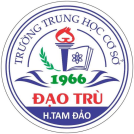 ĐỀ KSCL GIỮA HỌC KỲ II NĂM HỌC 2021-2022Môn Tiếng Anh 7Thời gian làm bài: 60 phút (không tính thời gian giao đề)Ngày khảo sát: 25/01/2022(Đề gồm 03 trang)Chủ đềNhận biếtNhận biếtThông hiểuThông hiểuVận dụngVận dụngTổngTNTLTNTLTNTLTN       TLListening41pt41ptPronunciation41pt41ptLexico-Grammar102pts51pt82pts51ptReading41pt41ptWriting51pt51ptWrite a short paragraph about traffic problems in your hometown1pt51pt1ptTổng:4141123123123                      1123                      1348pts